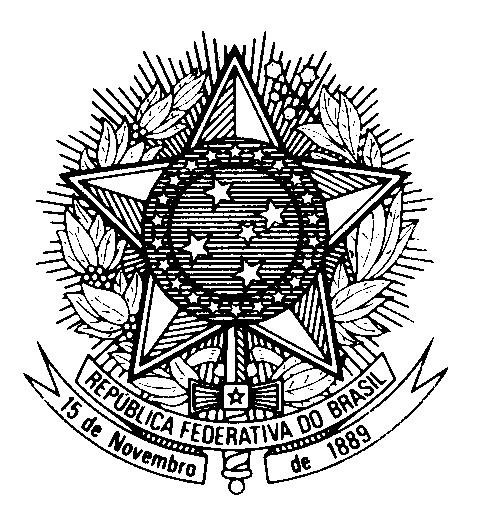 Statement by Ambassador Tovar da Silva Nunes,Permanent Representative of Brazil to the United Nations Office, in the review of Bahrain, during the 41th session of the Working Group on the Universal Periodic Review (Geneva, 7 November 2022)Brazil welcomes the delegation of Bahrain to the fourth cycle of the UPR.Brazil welcomes the measures implemented to strengthen the political role of women, including the increase in the number of women candidates in parliamentary elections, and the incorporation of Sustainable Development Goals into all governmental programmes and projects.However, we remain concerned about guarantees to freedom of opinion and the high number of political prisoners in Bahrain.In a spirit of constructive engagement, we recommend Bahrain to:1. Abolish or adopt an oficial moratorium on the death penalty and replace it with other punishment measures in line with international human rights obligations; and2. Amend the 1963 Citizenship Law, by allowing the passage of citizenship from women to her child, while introducing legislation to protect and guarantee the rights of stateless children.Thank you.